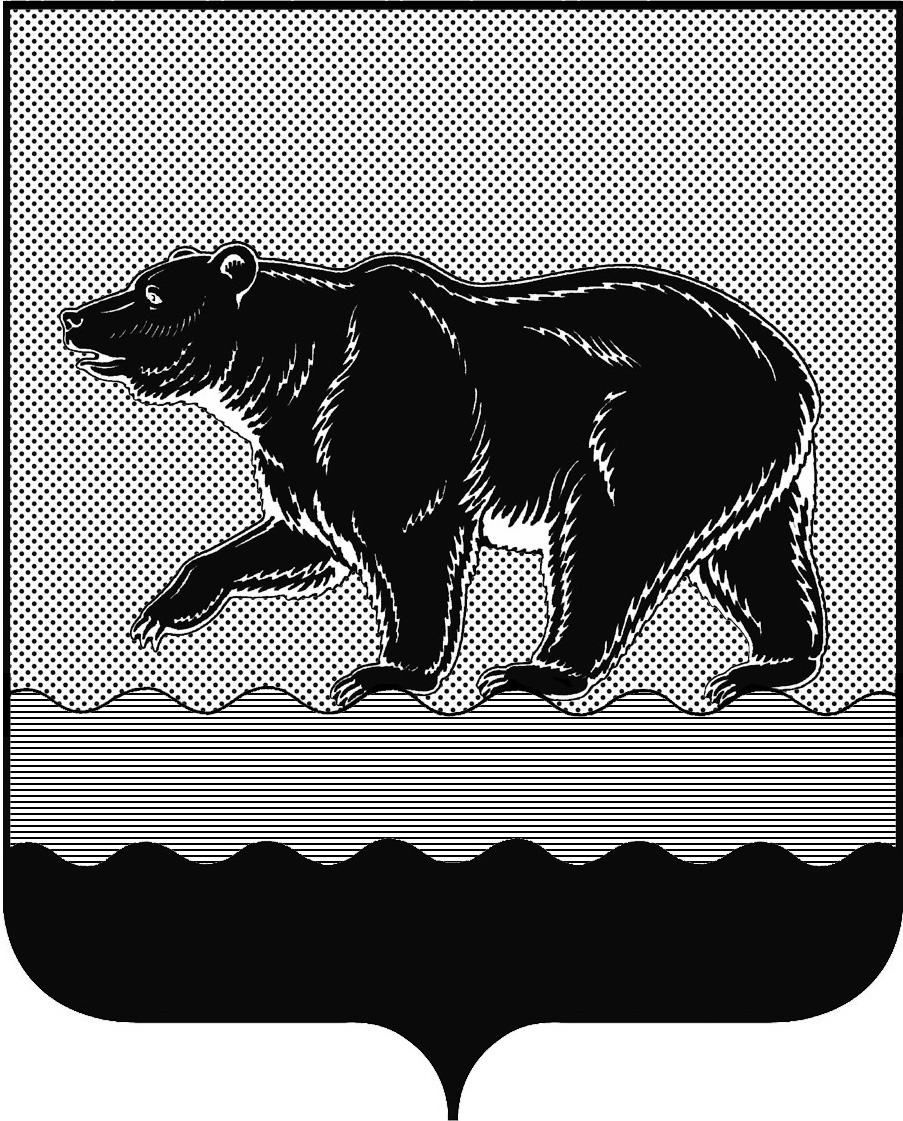 ПРЕДСЕДАТЕЛЬ ДУМЫ ГОРОДА НЕФТЕЮГАНСКАПОСТАНОВЛЕНИЕ от 27.10.2023										№ 38-ПО награжденииРуководствуясь Положением о наградах и почетном звании муниципального образования город Нефтеюганск, утвержденным решением Думы города от 31.10.2016 № 30-VI (с изменениями на 27.09.2023 № 404-VII), постановляю:1. Наградить Благодарственным письмом председателя Думы города Нефтеюганска за многолетний добросовестный труд, обеспечение правопорядка на территории города Нефтеюганска и в связи с празднованием дня сотрудников органов внутренних дел Российской Федерации:Васягина Владимира Владимировича, помощника оперативного дежурного дежурной части Отдела МВД России по г. Нефтеюганску ХМАО-Югры;Мухаметдинову Регину Фанисовну, старшего следователя отделения по расследованию преступлений против личности следственного отдела Отдела ОМВД России по г. Нефтеюганску ХМАО-Югры;Черникова Юрия Владимировича, старшего оперуполномоченного группы по противодействию наркоугрозе в сфере информационных технологий отдела по контролю за оборотом наркотиков Отдела МВД России по г. Нефтеюганску ХМАО-Югры.2. Разместить постановление на официальном сайте органов местного самоуправления города Нефтеюганска.М.М. МиннигуловДодух Татьяна АлександроваЮрисконсульт организационно-правовогоотдела аппарата Думы города22 05 65, 22 05 75